§3853-C.  Trespass by motor vehicle; civil violation1.  Violation.  A person may not park a motor vehicle or allow a motor vehicle under that person's control to remain parked:A.  In a private drive or private way in a manner that blocks or interferes with the free passage of other vehicles without the permission of the owner of that private drive or way; or  [PL 2011, c. 561, §2 (NEW).]B.  On a public highway in a manner that blocks the entrance to a private driveway, gate or barway.  [PL 2011, c. 561, §2 (NEW).][PL 2011, c. 561, §2 (NEW).]2.  Penalty.  A person who violates subsection 1 commits a civil violation for which a fine of not less than $500 must be adjudged.[PL 2011, c. 561, §2 (NEW).]3.  Registered owner's liability for vehicle.  There is a rebuttable presumption that a registered owner of a vehicle involved in a violation of subsection 1 has that vehicle under that person's control.[PL 2011, c. 561, §2 (NEW).]SECTION HISTORYPL 1981, c. 251 (NEW). PL 2011, c. 561, §2 (RPR). The State of Maine claims a copyright in its codified statutes. If you intend to republish this material, we require that you include the following disclaimer in your publication:All copyrights and other rights to statutory text are reserved by the State of Maine. The text included in this publication reflects changes made through the First Regular and First Special Session of the 131st Maine Legislature and is current through November 1. 2023
                    . The text is subject to change without notice. It is a version that has not been officially certified by the Secretary of State. Refer to the Maine Revised Statutes Annotated and supplements for certified text.
                The Office of the Revisor of Statutes also requests that you send us one copy of any statutory publication you may produce. Our goal is not to restrict publishing activity, but to keep track of who is publishing what, to identify any needless duplication and to preserve the State's copyright rights.PLEASE NOTE: The Revisor's Office cannot perform research for or provide legal advice or interpretation of Maine law to the public. If you need legal assistance, please contact a qualified attorney.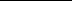 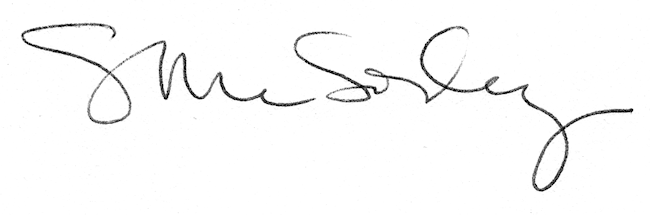 